JENERATÖR GÜVENLİK  TALİMATI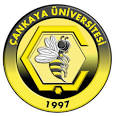 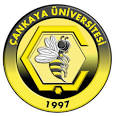 Jeneratörler sorumlu olan personeller tarafından kontrol altında tutulmalıdır. Sorumlu olmayanların müdahale edilmesi engellenmelidir.Firma tarafından yapılan periyodik bakımlarda sorumlular nezaret etmelidir.Jeneratörlerin bulunduğu bölümlerde yanıcı patlayıcı maddeler bulundurulmamalıdır.Yakıt alımından sonra dökülen yakıt varsa derhal temizlenmelidir.Jeneratörlerin bakım ve kontrolü esnasında görevli personel tarafından kazalara karşı her türlü tedbir alınmalı, bol elbise, kravat gibi giysiler giyilmemelidir.Meydana gelen arızalarda direkt müdahale edilmemeli ve tedarikçi firma servisi çağırılmalıdır.Jeneratörlerin koruyucu kapakları açık tutulmamalıdır. Olası ısınma problemlerini gidermek için havalandırma filtreleri temizlenmelidir.Jeneratörlerin etrafına eşya konmamalı ve makineye her hangi bir şey yaslanmamalıdır.Jeneratörün bulunduğu bölümün havalandırmasına fazladan özen gösterilmelidir.Ortama egzos salınımı olduğu tespit edilirse derhal sorumlulara veya idareye haber verilmelidir .Jeneratörde olası yangın durumunda suyla veya köpüklü yangın söndürücüyle müdahale edilmemelidir. Elektrik’i iletmeyen malzemeli yangın söndürücüler kullanılmalıdır.                              ÇANKAYA ÜNİVERSİTESİ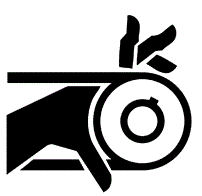 Uzuv kaptırma tehlikesiCO zehirlenme tehlikesiElektrik akımına kapılma tehlikesiYangın tehlikesi